Na ten temat przeznaczone są 2 lekcje. Realizujecie według planu lekcji:8a/1in (poniedziałki) 30.03 i 6.048a/2in (wtorki) 31.03 i 7.048b/1in (poniedziałki) 30.03 i 6.048b/2in (czwartki) 2.04 i 16.04Temat. Przedstawienie danych w postaci wykresu. Tworzenie wykresu dla jednej serii danych.Jak wstawić wykres? Proszę zapoznać się z materiałem na filmie: https://www.youtube.com/watch?v=GoP6yFQuO_IOtwórz plik Podstawowe funkcje-ćwiczenia(z poprzedniej lekcji).1. Wstaw nowy Arkusz (na dole strony obok Arkusza Funkcje).Zmień nazwę nowego Arkusza na Wykres1 (na nazwie Arkusz1 prawy przycisk myszy → zmień nazwę).Wprowadź dane (jak na obrazku): 																																								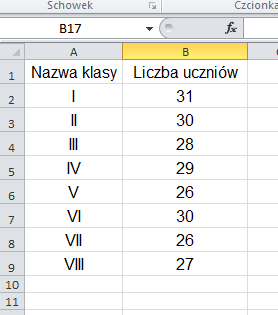 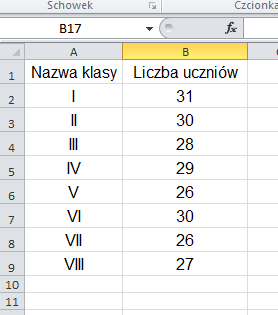 Zad.1. Wstaw wykres kolumnowy 3-W.1. Zaznacz wszystko, przejdź do zakładki Wstawianie i kliknij narzędzie Wykres i wybierz Wykres kolumnowy. 2. Zmień tytuł wykresu na „Liczba uczniów szkoły”. Pamiętaj, jeżeli chcesz zmienić coś w obszarze wykresu, musi być on zaznaczony (wystarczy kliknąć raz myszką w jednym z czterech narożników obszaru z wykresem).3. Dodaj nazwy osi: pozioma – „Klasa”, pionowa – „Liczba uczniów” (Narzędzia wykresów →Projektowanie lub Układ)4. Dodaj etykiety danych (liczby informujące o wysokości danej kolumny)- (Narzędzia wykresów →Projektowanie lub Układ)5. Zmień kolory kolumn wykresu (kliknij dwa razy myszką na jednej kolumnie, następnie prawy przycisk myszy →Formatuj punkt danych →Wypełnienie →Wypełnienie pełne →Zmień kolor rozwijając listę kolorów)6. Zmień kolor tła wykresu (kliknij dwa razy myszką na jednej kolumnie, następnie prawy przycisk myszy →Formatuj punkt danych →Wypełnienie →Wypełnienie gradientowe →Zmień kolor rozwijając listę kolorów, wybierz typ gradientu).Po wykonaniu punktów 1-7 powinniście otrzymać efekt jak na obrazku poniżejZad.2. Wstaw wykres kołowy 3-W (obok wykresu kolumnowego). Postępuj zgodnie z punktami z Zad.1. (pkt 1, 2, 4, 6). W pkt 6 wybierz Wypełnienie deseniem.POWODZENIA!Zapisujecie zmiany w pliku Podstawowe funkcje-ćwiczeniaNa wykonanie zadania macie czas do 17 kwietnia 2020 r. Następnie wysyłacie go do mnie na adres kantalup.bc@gmail.com 